BB O-Cup 2015 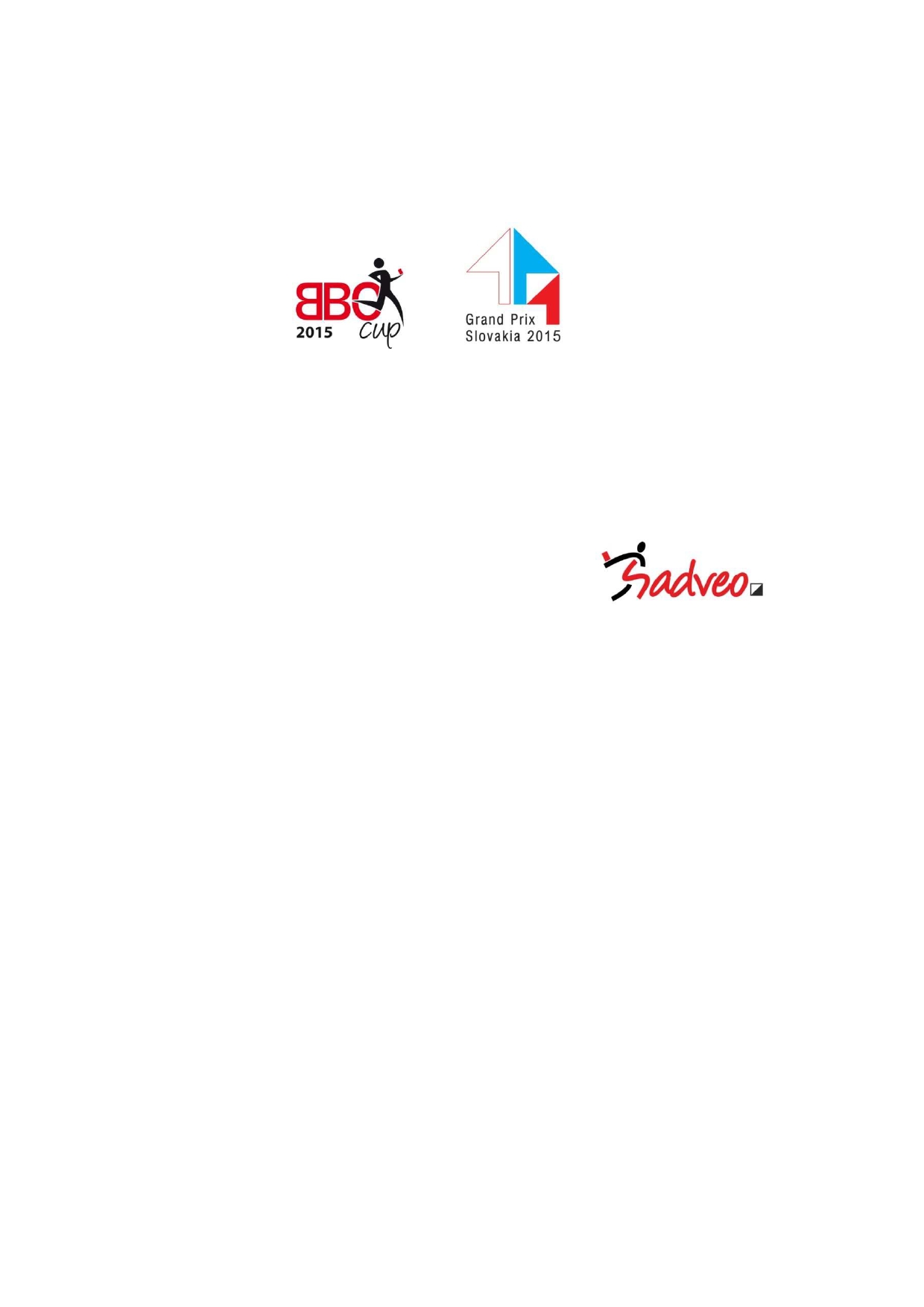 Grand Prix Slovakia 2015 Országos Bajnokság – sprint, középtáv és normáltávNyílt, 2 fős sprint váltó17.7.2015 - 19.7.2015 KIÍRÁSRendező: ŠK HADVEO Banská Bystrica Időpont: Péntek, 17.7.2015 – délelőtt sprint, délután 2 fős sprint váltó, Hliník nad Hronom Szombat, 18.7.2015 - középtáv, Ladomerská Vieska Vasárnap, 19.7.2015 - normáltáv, Ladomerská Vieska Besorolás: 17.7.2015: nappali nyílt egyéni sprint előre meghatározott pontsorrenddel 17.7.2015: nappali nyílt 2 fős sprint előre meghatározott pontsorrenddel18.7.2015: nappali nyílt egyéni középtávú verseny előre meghatározott pontsorrenddel 19.7.2015: nappali nyílt egyéni normáltávú verseny előre meghatározott pontsorrenddelVersenyközpont: péntek: focipálya, Hliník nad Hronom sobota a nedeľa: focipálya, Ladomerská Vieska Centrum pretekov: Revištské Podzámčie (a revistei kastély alatt, http://drevenicareviste.sk/)Kategóriák: 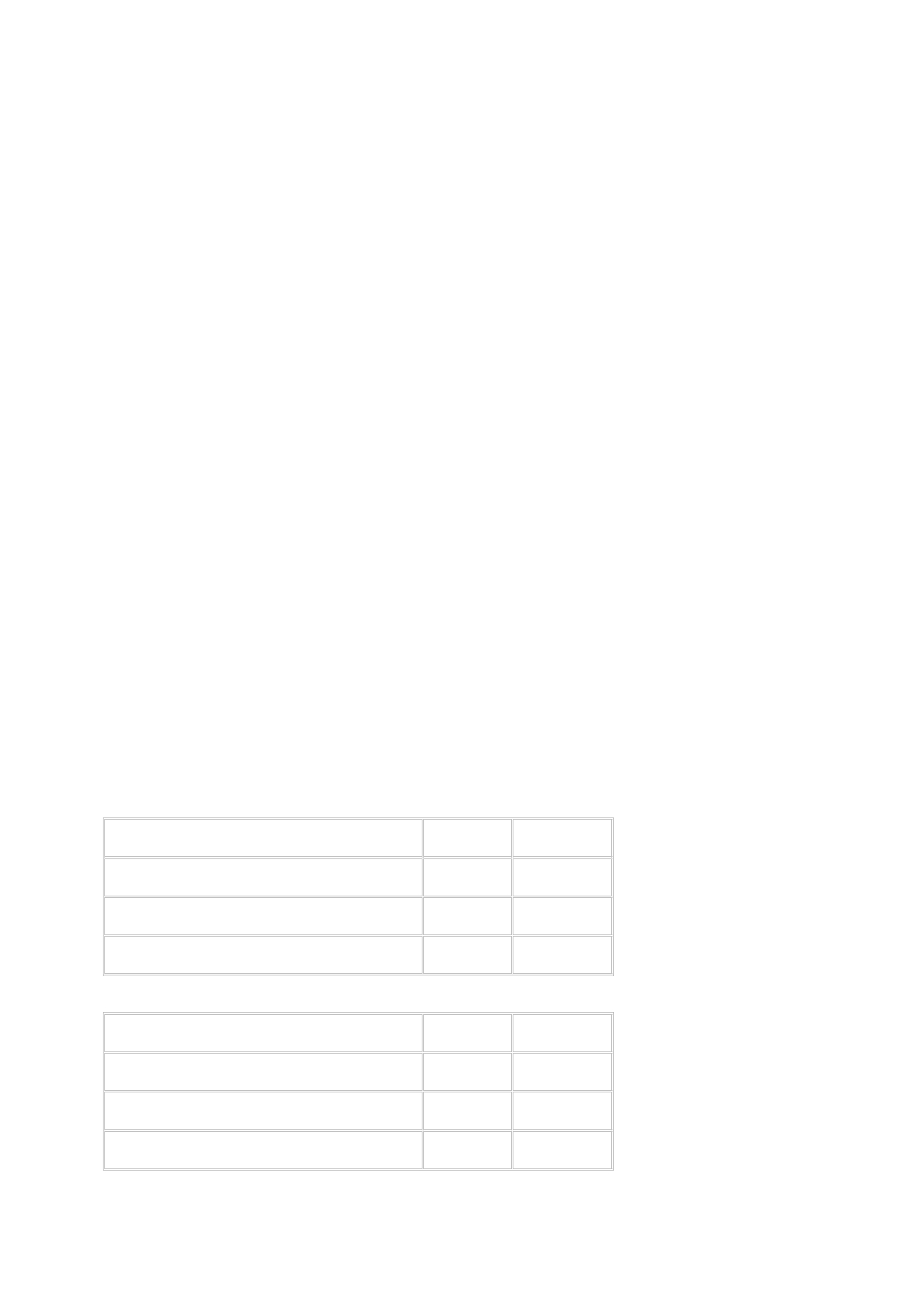 M-12A, M-14A, M-16A, M-18A, M-20A, M21-E,B,D, M35-A, M40-A, M45-A, M50-A, M55-A, M60-A, M65-A, M70-A W-12A, W-14A, W-16A, W-18A, W21-E,B, W35-A, W40-A, W45-A, W50-A, W55-A, W60-A, W65-A M-10, W-10, M-10R, W-10R, K3, N K3 cca 3km (nyílt technikás) N (nyílt kezdő) M/W -10 szalagozott  M/W -10R szalag nélkül, de szülői kísérettel Váltó: Férfi, Női, Mix – nincs kihirdetveNevezés: on-line: http://www.orienteeringonline.net/ A váltóra kivételes esetben e-mailen keresztül: prihlasky@hadveo.sk Fizetés: Összesen a 3 egyéni futamra Kategória: 	31.5.2015-ig  30.6.2015-tőlW/M -10, -12 	12,- EUR 	15,- EUR W/M -14, -16, 60-, 65-, 70-, K3 	15,- EUR 	18,- EUR egyéb kategóriák 	18,- EUR 	24,- EUR Egyes futamok: Kategória: 	31.5.2015-ig   30.6.2015-tőlW/M -10, -12 	4,- EUR 	5,- EUR W/M -14, -16, 60-, 65-, 70-, K3 	5,- EUR 	6,- EUR egyéb kategóriák	6,- EUR 	8,- EUR N - 2,- EUR/futam 2 fős váltó - 6,- EUR/váltó, nevezés 10.7.2015 -igSzállás: Sátor: 4,- EUR/fő/éj, 20 fő részére a kemping területén ágyban való elhelyezés – jelezni: email prihlasky@hadveo.sk, ár 13,- EUR/fő/éj Nevezési díj egyben a szállásdíjjal átutalva a : 2628099113/1100 számlaszámra ( IBAN : SK481100000000262809911330.6.2015 után nevezések és javítások csak az üres helyek erejéig 100%-os felárral az eredeti nevezési díjhoz képest (kivéve N). Ezek a helyszínen fizetendőek.Jelentkezés: 16.7..2015  18:00 - 21:00 a versenyközpontban - Revištské Podzámčie 17.7.2015  8:00 - 9:30 a napi futam helyszínén - Hliník nad Hronom 18.7.2015  8:00 - 9:30 a napi futam helyszínén - Ladomerská Vieska 19.7.2015  8:00 - 8:30 a napi futam helyszínén - Ladomerská Vieska Szállás: Faház:  Revištstké Podzámčie : http://drevenicareviste.sk/ A szállás iránti érdeklődést kérjük feltüntetni a nevezés során, a díját pedig a nevezéssel együtt fizetni. A kempingben karszalag ellenében szabad csak tartózkodni. Ezt viselni kötelező.Étkezés:Büfé fog üzemelni. Szállítás: Szállítást nem szervezünk. Parkoló díj 1,- EUR/autó/futam0 idő: 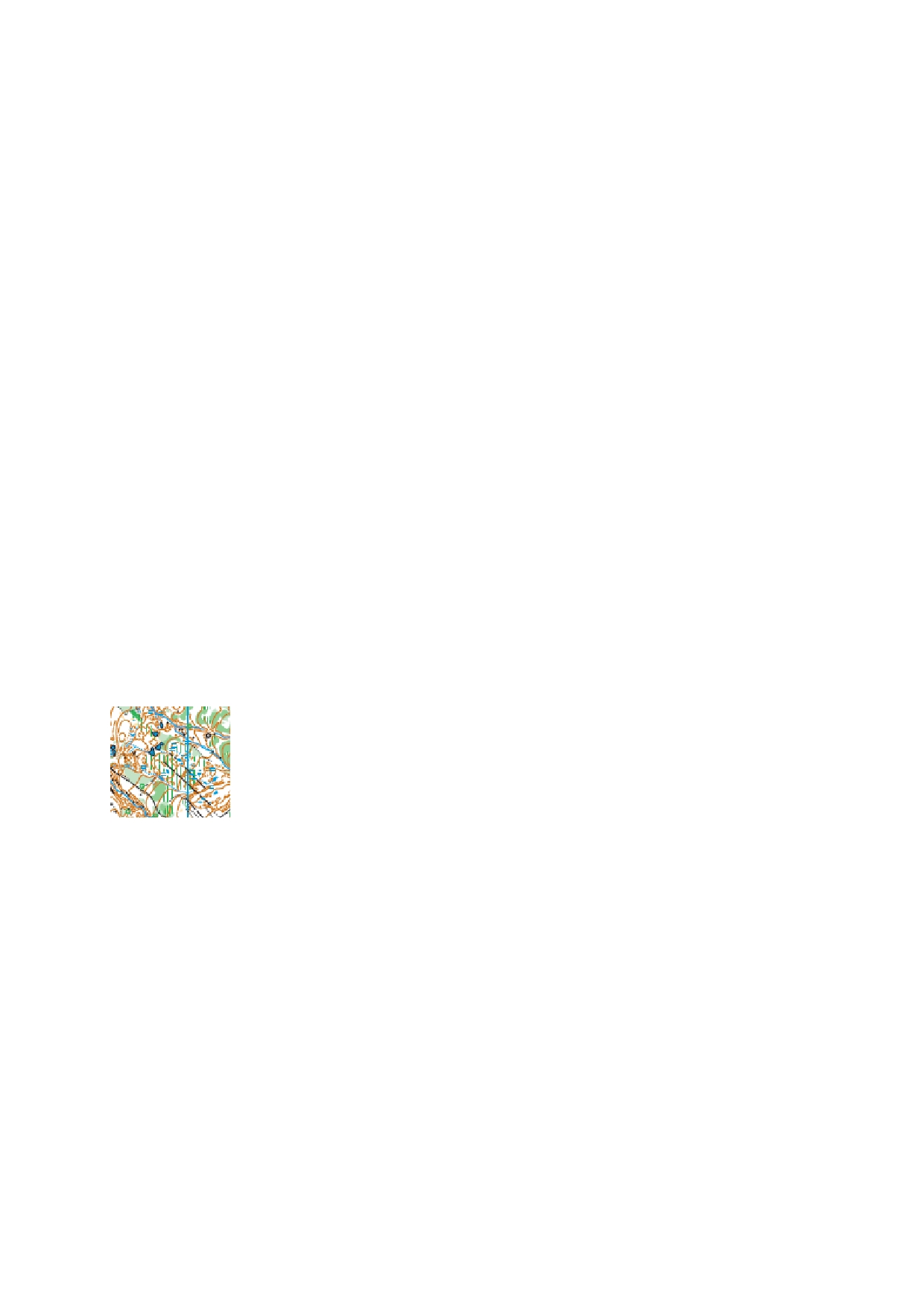 17.7.2015 18.7.2015 19.7.2015 Térkép 10:30 sprint, 15:00 2 fős váltó 10:30 középtáv9:30 normáltáv - vadászrajtsprint: Hliník nad Hronom, 1 : 4 000, E=5m, 2015-ben felülvizsgált , Miroslav Pilát közép- és normáltáv, 1 : 10 000, E=5m, 2015-ben felülvizsgált, Jiří Sýkora Terepleírás: Péntek : Intravilán a extravilán obce, les dobre priebežný s množstvom terénnych detailov Szombat és vasárnap: technický náročný terén, s veľkým množstvom terénnych detailov, balvanov, jám, kôpok a bažín, sieť komunikácií je strednej hustoty. Térképrészlet: Kiegészítő program: 18.7.2015: O-labyrint a BB O-party a kemping területénSI: SportIdent: a dugókaszámot kérjük a nevezéskor megadni Kölcsönzés  	2,- EUR / futam / fő. Elvesztés esetén: 	30,- EUR Funkcionári: 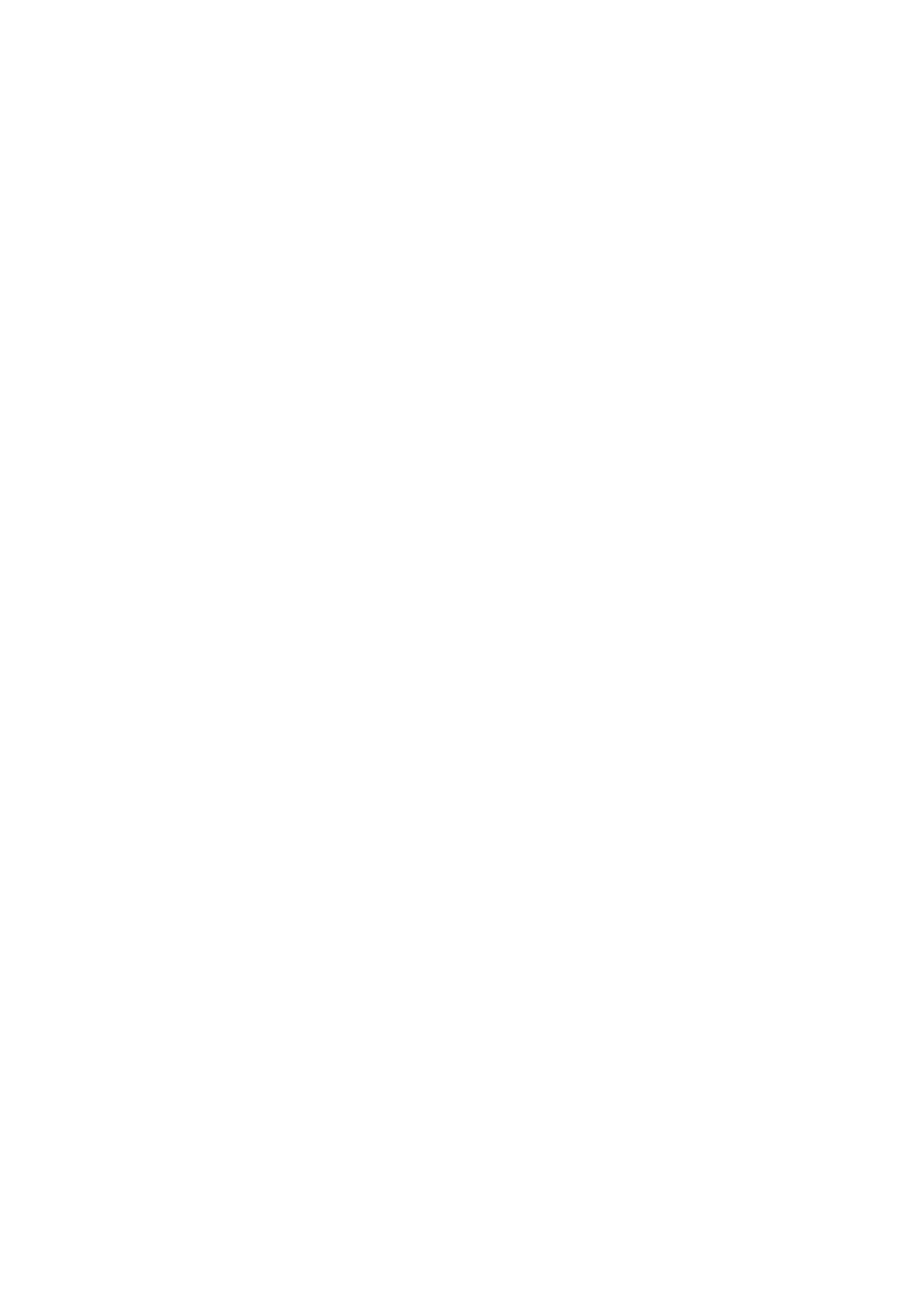 Elnök: Versenybíró: Műszaki vezető: Titkár: Pályakitűzők: sprint: középtáv: normáltáv: Igor Patráš Štefan Šurgan Andrej Patráš Miroslav Hríbik Miroslav Pilát Wofgang Potsch Rastislav Szabó 2 fős sprint váltó: 		Štefan Šurgan Egyéb infók: www.hadveo.sk | www.bbocup.com | www.facebook.com/bbocup | hadveo@hadveo.sk Előírások: Mindenki a saját felelősségére versenyzik. A rendezőket nem terheli semmilyen felelősség egy esetleges baleset miatt ill. ennek következtében kártérítésre nem kötelezhető. 